Language Examslevels A2 & B118th – 19th JUNEMeet in the IC at 8 a.m. (both days) – official openingCheck the schedule – Do you know when and where you should be?Bring films in English to be watched while waiting for your speaking examIf you have any questions, ask your English teachers or send an e-mail (jahodova.pavla@zsobreziny.cz)If you are taking your exams on Tuesday, follow your usual schedule on Wednesday.If you are taking your exams on Wednesday, follow your usual schedule on Tuesday.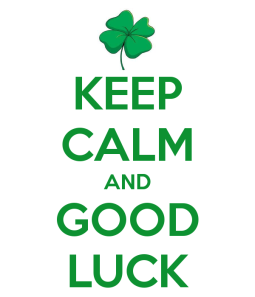 